Effects of Octahedral Tilting on Band Structure and Thermoelectric Power Factor of Perovskite: A First-Principles Study on SrTiO3Tianqi Zhao†, Luke M. Daniels‡, Ben Slater†, Matthew J. Rosseinsky‡, Furio Cora*,††Department of Chemistry, University College London, Gower Street, London, WC1E 6BT, UK.‡Department of Chemistry, University of Liverpool, 51 Oxford Street, Liverpool, L7 3NY, UK.ABSTRACT: SrTiO3 and other perovskite structured s are attracting interest as n-type thermoelectric materials due to their relatively high thermoelectric power factor, low toxicity and modest cost. Taking SrTiO3 as an exemplar, the effects of octahedral tilting on the electronic band structure and thermoelectric power factor of perovskites have been studied from first-principles calculations. By utilizing Glazer’s notation, six representative tilt systems, including three out-of-phase (a0a0c-, a0b-b-, and a-a-a-) and three in-phase tilt systems (a0a0c+, a0b+b+, and a+a+a+), were investigated. It is found that out-of-phase tilting improves the optimum power factor as compared to the cubic aristotype, while in-phase tilting marginally lowers the optimum power factor. The largest increase in power factor (~100%) is obtained in the one-tilt system a0a0c- at a tilt angle of 15°, which can be achieved with an energy cost of only 44 kJ mol-1 per formula unit. This finding is in agreement with experimental evidence that  a0a0c- tilt system. The predicted increase of Seebeck coefficient as a function of tilt angle in the a-a-a- tilt system of SrTiO3 is also consistent with experimental increase of Seebeck coefficient in a-a-a- titanates. Our simulations provide valuable insights into tuning the thermoelectric power factor of perovskite oxides by controlling octahedral tilting.1. INTRODUCTIONThermoelectric materials enable the transformation of waste heat into usable electricity and are thus proposed as important contributors to the global energy management and environment protection.1,2 Expanding the application of thermoelectric technology into the industrial setting, for example, sets strict requirements for both thermal and chemical stability that are not satisfied by the chalcogenide materials, such as Bi2Te3 alloys that are the current reference thermoelectrics.3 In this context, oxide materials with higher chemical stability are attracting ever-increasing attention in thermoelectric applications.4,5 The efficiency of a thermoelectric material can be quantified by the dimensionless figure of merit ZT = S2T/, where S, , , and T represent Seebeck coefficient, electrical conductivity, thermal conductivity, and absolute temperature, respectively. S2 is further defined as thermoelectric power factor. trontium titanate (SrTiO3, STO) is a n-type high power factor  28-36 W cm-1 K-2 at room temperature6comparable to Bi2Te3alloys.3 The ZT of STO fails to reach unity, however, owing to the high thermal conductivity (~12 W m-1 K-1 at 300 K).6,7 Significant focus has therefore been placed on reducing the thermal conductivity of STO through intrinsic approaches such as introducing cation and/or oxide vacancies,8,9 nanostructuring approaches through reduced particle size,10,11 engineering of the grain boundaries,12 and incorporation of nanoinclusions.13-15 The realization of phonon-glass electron-crystal (PGEC) behavior in  systems, such as La0.5Na0.5Ti1-xNbxO3, La1-yKyTiO3 and La0.5K0.5Ti1-xNbxO3, achieves low thermal conductivity as low as ~2.30 W m-1 K-1 at room temperature, which are 75%-80% lower than STO.16,17 Following this incorporation of A site disorder, the power factor does not remain as high as STO; for example, the power factor of La0.5K0.5Ti0.95Nb0.05O3 (~5 W cm-1 K-2) is about one sixth that of STO.17 Therefore, despite substantial efforts and success in reducing the thermal conductivity, questions remain on how to best optimize the thermoelectric power factor.With a stoichiometry of ABO3, ideal perovskite oxides can be viewed as being formed of a cubic corner sharing BO6 octahedral network, in which A sits the interstitial site in the center of eight BO6 octahedra (Figure 1a). Variation in the size of either the A site or B site cations induce a range of structural distortions away from the highest symmetry cubic aristotype, rationalized through the Goldschmidt’s tolerance factor, t = (rA + rO)/[(rB + rO)].18 Values of t < 1 result in octahedral tilting in the oxide lattice. STO adopts cubic Pmm symmetry at room temperature. However, many other doped phases adopt a tilt system at room temperature. La0.55K0.45TiO3 and La0.5Na0.5Ti0.9Nb0.1O3 are rhombohedral.17 Rare-earth substituted STO undergo cubic to tetragonal change due to the decrease in ionic radii from La3+ to Y3+ in Sr0.9R0.1TiO3±, which exhibit high ZT values of ~0.42 at 1200 K.19 All but one material (Sr0.9La0.1TiO3±) adopt tetragonal symmetry (I4/mcm) as a result of TiO6 octahedral tilting. Similar performance is achieved in the tetragonal system of Sr1-3x/2LaxTiO3- (with x = 0.15) which exhibits a ZT of 0.41 at 973 K and adopts a0a0c- symmetry.20 In contrast, B site substituted  materials (e.g. incorporation of Nb5+) typically retain the cubic Pmm symmetry of undoped STO due to the larger ionic radius of the dopant cation, and exhibit ZT values of 0.2-0.4 at 1000 K.21,22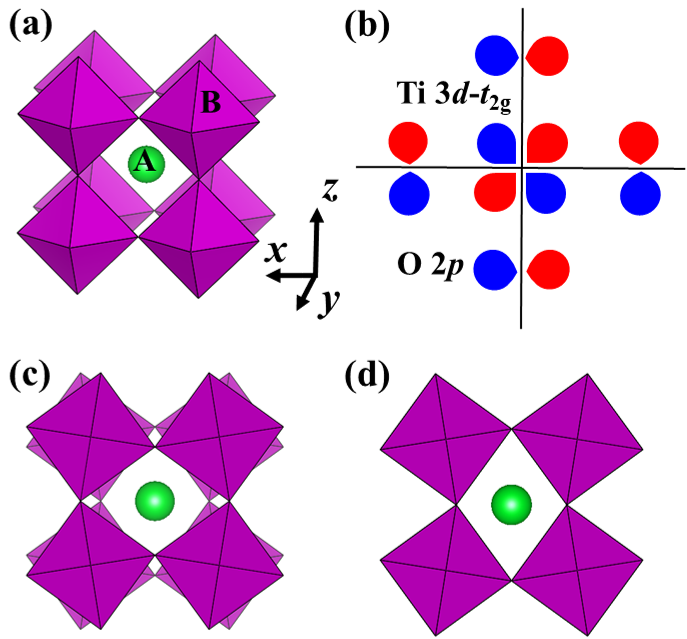 Figure 1. The crystal structure and octahedral tilting of perovskite oxide ABO3. (a) Crystal structure of a cubic perovskite ABO3. (b) Schematic model of the bonding between Ti 3d-t2g and O 2p frontier orbitals. (c) The top view of out-of-phase octahedral tilting around z axis. (d) The top view of in-phase octahedral tilting around z axis.As shown in Figure 1b, the frontier orbitals of STO are formed of O 2p and Ti 3d-t2g orbitals, therefore, electronic transport is mediated within the octahedral network by the interaction between these orbitals.23,24 Octahedral tilting in perovskites significantly affects the overlap between these atomic orbitals and hence electron coupling between lattice points, and in principle, offers the freedom to tune the electron energy contribution at a level of materials design as a result of the flexibility of the perovskite structure.  Such band engineering via octahedral tilting to tune the thermoelectric power factor in  perovskite has not been fully . However, the effect of octahedral tilting and doping are entangled in real materials and their separate contributions to enhancing the power factor are difficult to isolate. Computational studies allow us to achieve this separation by calculating how the power factor varies in phases with known tilting but with same chemical composition, which is what we set out to achieve in the current study. With the notable exception of Pb2+, the contribution of orbitals from A-site cations to the edges of valence and conduction bands in titanate perovskites is negligible, hence the study of tilting in STO is representative of changes induced by doping.The standard way to describe octahedral tilting in perovskites is through Glazer’s notation, in which three letters (a, b, c) are used to describe the relative tilt angles around the x, y, and z axes, and three superscripts (+, -, 0) are used to indicate the relative rotation direction between adjacent octahedral layers.25 The superscript “+” (“-”) stands for in-phase (out-of-phase) octahedral tilting, meaning that adjacent octahedral layers rotate in the same (opposite) direction as illustrated in Figure 1c and d, while “0” means no rotation. For example, the tilt system a0b-b- has the same out-of-phase tilt angle around the y and z axes but no tilting around the x axis. Here, we investigate from first-principles calculations the variation of electronic conductivity and Seebeck coefficients as a function of tilt system and extent of tilt angle in the perovskite lattice using STO as an exemplar. This approach considers the electronic transport properties that are intrinsic to the material though it is acknowledged that extrinsic effects such as grain boundary resistance that are controlled by ceramic processing, can significantly affect material performance. The effects of octahedral tilting on band structure and thermoelectric power factor of six representative tilt systems, including three out-of-phase (a0a0c-, a0b-b-, a-a-a-) which typically describe I4/mcm, Imma, and Rc space group symmetries, respectively, and three in-phase tilt systems (a0a0c+, a0b+b+, a+a+a+), which describe P4/mbm, I4/mmm and Im symmetries, have been calculated by combining density functional theory (DFT) calculations and the semi-empirical Boltzmann transport formalism.2. METHODSDFT calculations were performed by utilizing CRYSTAL17 with the B1WC hybrid functional, which includes 16% Hartree-Fock exchange combined with the Wu-Cohen GGA exchange functional and Perdew-Wang correlation functionals.26,27 The B1WC hybrid functional was chosen because it has been verified to deliver a good description of both the lattice constants and band gap of STO.28,29 The electron basis sets were chosen from the CRYSTAL online database (Sr_HAYWSC311(1d)G_piskunov_2004 for Sr, Ti_86411(1d)G_baranek_2013_BaTiO3 for Ti, and O_8411(1d)G_baranek_2013_BaTiO3 for O).30 An 8 × 8 × 8 Monkhorst-Pack k grid was used in the optimization of the unit cell of STO with energy and force convergence criteria being 10-7 Hartree and 4.5 × 10-4 Hartree/Bohr, respectively. The obtained cell parameter (a = 3.884 Å) and band gap (Eg = 3.59 eV) show good agreement with experimental results (a = 3.905 Å, Eg = 3.25 eV)31,32 and previous computational results (a = 3.880 Å, Eg = 3.57 eV).28 The obtained Ti-O bond length is 1.942 Å (= a/2). The band structure and density of states (DOS) of STO calculated with unit cell is shown in Figure S1. The band width of the flat band in the -X direction is calculated to be 0.17 eV, compared to 0.25 eV in literature.33We adopted Woodward’s method34 to build the aristotype (a0a0a0) and six hettotype (a0a0c-, a0b-b-, a-a-a-, a0a0c+, a0b+b+, a+a+a+) STO structures based on the optimized unit cell, which is untilted. Structures corresponding to rotation of rigid TiO6 octahedra have been generated using the code POTATO35 that produces as output a 2 × 2 × 2 supercell expansion in P  symmetry of the tilted systems, which we have used without further modifications. The tilt angles were kept identical in different directions for simplicity and five tilt angles (3°, 6°, 9°, 12°, and 15°) were calculated. The structure and cell parameters for different tilt systems with tilt angle of 9° are shown and compared with the a0a0a0 system (Table S1, Figure S2-S8). The generated cell parameters agree well with Woodward’s description for the tilt systems34 Self-consistent field calculations were performed for each tilt system with fixed cell parameters and atomic positions. The energy convergence was achieved to 10-7 Hartree on an 8 × 8 × 8 Monkhorst-Pack k grid. As the aristotype and hettotype systems are all based on the 2 × 2 × 2 supercell of STO, the original band structure of unit cell folds in the smaller first Brillouin zones of aristotype and hettotype systems. For example, the original flat band in the -X direction of the unit cell becomes two flat bands along the -X direction of the aristotype a0a0a0 system, as shown in Figure 2a (Figure S1).The Boltzmann transport equations as implemented in BoltzTraP2 were utilized to calculate the electrical conductivity  and Seebeck coefficient S:36,37                              (1)                           (2)where , , , , , , ,  are the electron energy, group velocity, relaxation time, Fermi energy, Fermi-Dirac distribution function, elementary charge, unit cell volume, and absolute temperature, respectively. The carrier concentration was calculated as:                                 (3)Where  is the total number of electrons in the unit cell,  is the density of states. A fine k grid of 31 × 31 × 31 was used to obtain the electron energy based on the converged charge density. The electron energy was further interpolated on a denser k grid (× 10) in BoltzTraP2 to to get converged values of thermoelectric coefficients. The influence of octahedral tilting on the relaxation time of the hypothetical tilted STO systems was omitted and a constant relaxation time was adopted for all tilt systems (4.3 fs by following a previous calculation of Bilc et al.).283. RESULTS AND DISCUSSIONThe electronic band structure and DOS of the aristotype a0a0a0 system of STO is shown in Figure 2a. The lowest conduction bands exhibit the distinctive flat-and-dispersive band features in the -X direction. The coexistence of flat and dispersive bands can be demonstrated analytically using the tight-binding theory.23,38 The high symmetry lines -X, -Y, and -Z in the reciprocal space coincides with x, y and z directions in real space for cubic STO, respectively. Taking Ti 3dyz orbital as an example, it is orthogonal to the 2p orbitals of the two nearest neighbor oxygen atoms along x, and thus forms a non-bonding flat band in -X direction; instead it couples with oxygen 2p orbitals in the y and z directions, generating dispersive bands in -Y and -Z direction (Figure 1b). 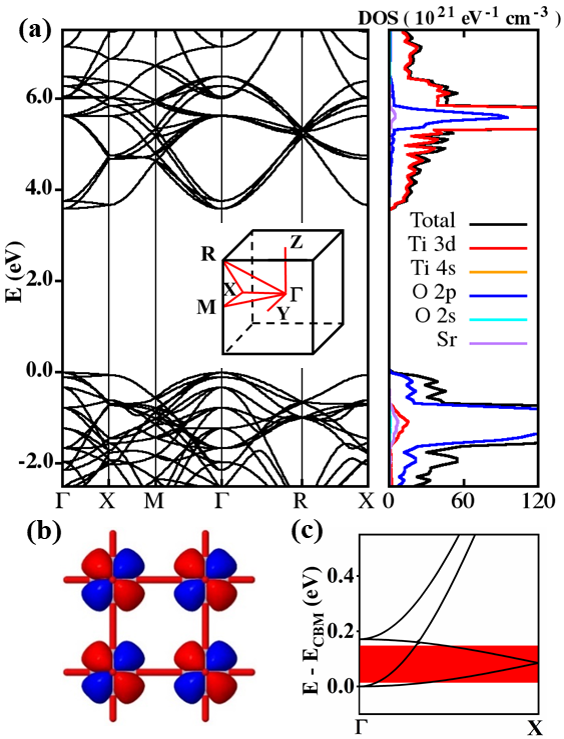 Figure 2. Electronic structure of aritotype a0a0a0 system of STO. (a) Electronic band structure and density of states (DOS) of the aristotype a0a0a0 system of STO. Inset: the first Brillouin zone with high symmetry lines. (b) Crystal orbital of the conduction band minimum (CBM) at . (c) Enlarged diagram showing the bottom of the conduction bands along -X, with the energy of CBM set to zero. The red shaded area in the Fermi energy range when the electron concentration is between 1 × 1020 cm-3 and 1 × 1021 cm-3 at 300 K in the rigid band approximation.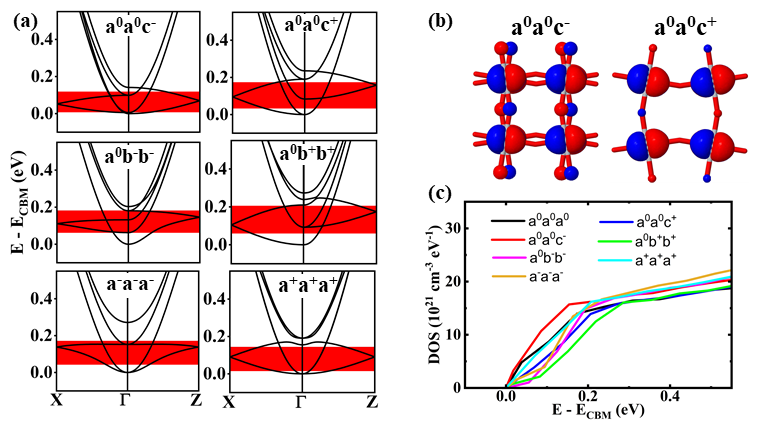 Figure 3. Electronic structure of six hettotype tilt system of STO: a0a0c-, a0b-b-, a-a-a-, a0a0c+, a0b+b+, and a+a+a+, with tilt angle of 9. (a) The conduction bands of the sixe examined tilt systems of STO. The red shaded area is the Fermi energy range when the electron concentration is between 1 × 1020 cm-3 and 1 × 1021 cm-3 at 300 K in the rigid band approximation. (b) Crystal orbitals at of the lowest conduction bands in a0a0c- and a0a0c+ tilt systems of STO. (c) Density of states of six hettotype tilt systems of STO (a0a0c- in red, a0b-b- in purple, a-a-a- in yellow, a0a0c+ in blue, a0b+b+ in green, and a+a+a+ in cyan) as compared to the aristotype a0a0a0 system of STO (in black).Each of the three Ti 3d-t2g atomic orbitals yields a flat band in one reciprocal space direction and two dispersive bands in the other two directions. Conversely, in each reciprocal space direction there will be one flat and two dispersive bands. For symmetry reasons, the oxygen 2p orbitals show no contribution to the lowest conduction bands due to the presence of bonding and anti-bonding couplings between Ti 3d and O 2p that cancel each other out. At the CBM in , the solution is three-fold degenerate without accounting for electron spin, which correspond to levels formed by non-bonding Ti 3d-t2g (dxy, dyz, dxz) orbitals (Figure 2b).As STO has been investigated extensively, we firstly performed benchmark calculations of the electrical transport properties of the cubic a0a0a0 system. The effective masses m* of the flat and dispersive conduction bands were obtained by fitting parabola near the CBM through the formula:                            (4)where , , and  are the electron energy, electron energy at CBM, and the reduced Planck constant, respectively. The effective masses of the flat and dispersive bands are calculated to be 6.1 me and 0.42 me (me is the electron mass), respectively, which agree well with previous calculations (6.1 me and 0.4 me).28 The effective mass for heavy electrons is also in agreement with values obtained from measurements of the Seebeck coefficients (~6 me).6,7 As has been pointed out by Shirai et al., the heavy and light electrons are responsible for high Seebeck coefficient and electron conductivity in STO, respectively. Thus the coexistence of flat and dispersive bands provides the best compromise between Seebeck coefficient and electrical conductivity. The Seebeck coefficient, electrical conductivity, and power factor of aristotype a0a0a0 STO were calculated by using Boltzmann transport theory in the constant relaxation time and rigid band approximation (Figure S9). The absolute value of Seebeck coefficient and electrical conductivity have opposite trends as a function of carrier concentration, so an optimum power factor (PFopt) is obtained at a specific carrier concentration. The n-type PFopt is calculated to be 9.8 W cm-1 K-2 at 300 K for aristotype a0a0a0 system when the carrier concentration is 4.3 × 1020 cm-3 (Figure S9). The obtained PFopt is lower than experimental values of 28-36 W cm-1 K-2 measured in Sr1-xLaxTiO3- (x = 0.015-0.1) single crystals at the same level of carrier concentration (2.3 × 1020 cm-3 – 19.3 × 1020 cm-3).6 The discrepancy between experimental and theoretical values might be due to the polaronic nature of electronic carriers in STO and cannot be described well by the rigid band approximation applied here. However, our results are consistent with previous calculations (~10 W cm-1 K-2 at 300 K, ~14 W cm-1 K-2 at 400 K).28,39In the Boltzmann transport equation, the carrier concentration depends on Fermi energy and temperature through the Fermi-Dirac distribution. The carrier concentration can be obtained by applying Eq. (3) in the rigid band approximation. Since STO  n-type semiconductor, we modified the Fermi energy around the conduction band edge to simulate electron doping. Figure 2c shows that the Fermi energy is within ~0.2 eV above the CBM when the carrier concentration is between 1.0 × 1020 cm-3 and 1.0 × 1021 cm-3 at 300 K. Thus, this concentration of carriers is accommodated within the total band width of the two flat bands at the bottom of the conduction bands at room temperature. Experimentally, strategies such as La3+ doping on Sr2+ site utilized to increase carrier concentration in STO. For example, La doping in Sr1-xLaxTiO3 (0.015 ≤ x ≤ 0.1) induces carrier concentration of (0.2-2) × 1021 cm-3.6 It can therefore be concluded that electrical transport coefficients are mainly determined by band edge states within the total band width of the two flat bands at room temperature. For this reason, we shall highlight the bottom of conduction bands only following the rotational distortions of the perovskite phases.Figure 3a shows the lowest conduction bands for the six hettotype STO systems in the energy range up to 0.55 eV above the CBM (set as zero of the energy). Since the -Y direction is equivalent to -X or -Z in all considered tilt systems, the conduction bands are shown along -X and -Z directions only for simplicity. Octahedral tilting induces anisotropic band dispersion and band splitting near CBM in both of the out-of-phase and in-phase tilt systems. It is interesting to note that the total band width of the two flat bands decreases in all three out-of-phase tilt systems but increases in all three in-phase tilt system. In order to analyze this difference, the crystal orbitals at  of the lowest conduction bands in the a0a0c- and a0a0c+ systems are shown in Figure 3b. The figure indicates that the out-of-phase tilting induces larger anti-bonding between Ti 3d t2g and O 2p orbitals than in-phase tilting, which results in higher orbital localization and narrower band width. Figure 3a further shows that the Fermi energy is also within ~0.2 eV above CBM when the carrier concentration is between 1.0 × 1020 cm-3 and 1.0 × 1021 cm-3 at 300 K in the six hettotype tilt systems. The DOS of the aristotype a0a0a0 and six hettotype STO systems in the energy range up to 0.55 eV above CBM are compared in Figure 3c. At ~0.2 eV above CBM, which is the Fermi energy for a carrier concentration of ~1.0 × 1021 cm-3 at 300 K, the slope of DOS shows a significant dependence on the type of tilting. It is intriguing to observe that the slopes of DOS increase in all three out-of-phase tilt systems, but remain almost identical to a0a0a0 in all three in-phase tilt systems. This is consistent with the smaller band width of the flat band at ~0.2 eV above CBM in the three in-phase tilt systems. According to the Mahan-Sofo theory, an increase in the slope of DOS around Fermi energy improves the Seebeck coefficient.4 Thus, it is believed that out-of-phase tilt systems possess higher Seebeck coefficients than in-phase tilt systems and aristotype system.The variation of the absolute value of Seebeck coefficient and electrical conductivity in z direction (chosen because z is the common direction around which octahedral tilting exists for all calculated one-, two-, and three-tilt systems) as a function of tilt angle are shown in Figure 4a and b, respectively, when carrier concentration is 1.0 × 1021 cm-3 at 300 K. It indicates that the absolute value of Seebeck coefficient increases as a function of tilt angle in all three out-of-phase tilt systems, in agreement with the trends predicted by the Mahan-Sofo theory.4 However, the Seebeck coefficient decreases with increasing tilt angle in the three in-phase tilt systems. The electrical conductivity has an opposite dependence of tilt angle as compared to Seebeck coefficient for all tilt systems. The Seebeck coefficient and electrical conductivities have been measured experimentally for three different  single cyrstals with a-a-a- tilting, i.e., La0.5K0.5Ti0.9Nb0.1O3 with 0 tilt angle, La0.55K0.45TiO3 with 2.81 tilt angle, and La0.5Na0.5Ti0.9Nb0.1O3 with 7.45 tilt angle, which are reproduced in Table S2.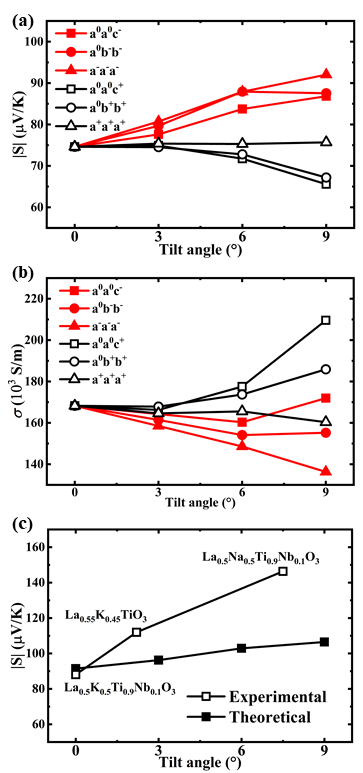 Figure 4. Variation of thermoelectric charge transport coefficients with octahedral tilting. Dependence of the absolute value of Seebeck coefficient (a) and electrical conductivity (b) as a function of tilt angle for six hettotype tilt systems in z direction when electron concentration is 1×1021 cm-3 at 300 K. (c) Comparison between theoretical and experimental dependence of the absolute value of Seebeck coefficient as a function of tilt angle for the a-a-a- tilt systems at 373 K.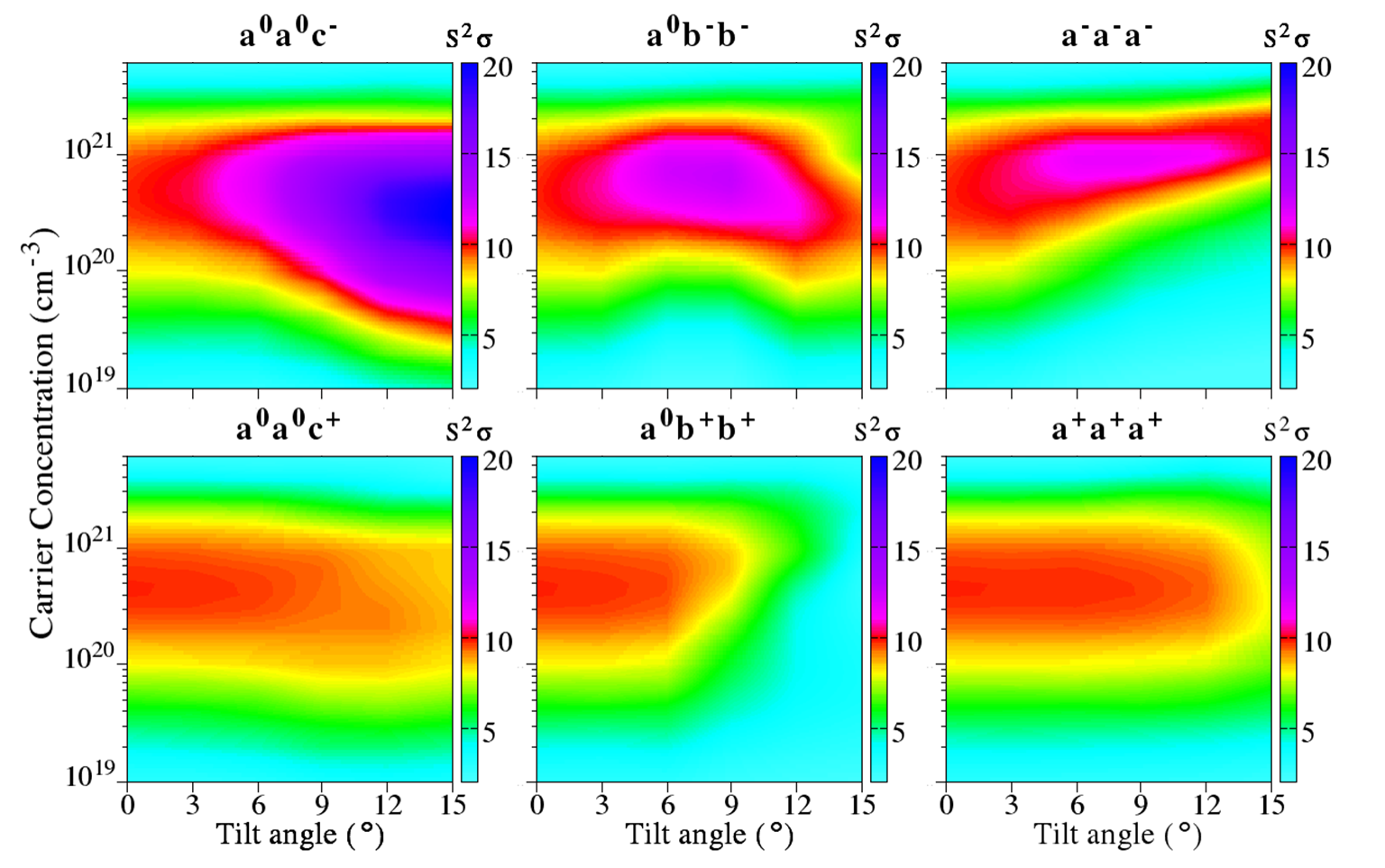 Figure 5. Dependence of power factor as a function of tilt angle and carrier concentration at 300 K in six hettotype tilt systems, i.e., three out-of-phase tilt systems: a0a0c-, a0b-b-, and a-a-a-, and three in-phase tilt systems: a0a0c+, a0b+b+, and a+a+a+ along z direction. The unit of power factor is W cm-1 K-2.As shown in Figure 4c, the dependence of Seebeck coefficient on tilt angle is in qualitative agreement with experiment results of the a-a-a- tilt systems. Although the effects of chemical configuration and the variation of carrier concentration cannot be excluded, our results indicate that out-of-phase tilting is beneficial for improving the absolute Seebeck coefficients in perovskite oxides. Unlike the electronic conductivity, the Seebeck coefficient is unaffected by extrinsic effects such as grain boundary resistance, which further increases the relevance of this approach to designing future thermoelectric materials.Figure 5 shows the dependence of power factor as a function of tilt angle and carrier concentration in the six hettotype STO tilt systems at 300 K. The PFopt and the corresponding tilt angle, electrical conductivity, Seebeck coefficient, and carrier concentration at 300 K for the six hettotype systems are summarized in Table S3. The optimum carrier concentration for PFopt is (3.0-9.0) × 1020 cm-3 for all six hettotype tilt systems. As the increase of Seebeck coefficient is squared in thermoelectric power factor formulae (), the increase of Seebeck coefficient surpasses the decrease of electrical conductivity with increasing tilt angle in all three out-of-phase tilt systems, which results in higher power factor. The largest increase in power factor is achieved in the one-tilt system a0a0c- (~100% at tilt angle of 15, i.e. 20.2 W cm-1 K-2 vs. 9.8 W cm-1 K-2). This result agrees with the evidence that the best STO-based thermoelectric performance is found experimentally in a0a0c- tilt systems.19,20 However, further increase in tilt angle will cause the decrease of power factor in a0a0c- tilt system (Figure S10), which is caused by the decrease of Seebeck coefficients due to the significant band splitting between flat and dispersive bands when tilt angle is larger than 15° (Figure S11). The power factor has the largest increase of ~28% and ~17% in a0b-b- and a-a-a- tilt systems, respectively, when tilt angle is 9. It is also noted that increased power factors can be achieved in the a0a0c- tilt system over wider range of carrier concentrations. The energy cost of the distortion as a function of tilt angle for the six hettotype tilt systems is shown in Figure S12. Rotation of the octahedra up to 9° incurs a penalty smaller than 100 kJ mol-1 for all tilt systems. The energy variation for the one-tilt system a0a0c- that yields the best power factor is the lowest among all distortion examined, and amounts to 4 kJ mol-1 at a tilt angle of 9° and 44 kJ mol-1 at 15°. Such energy contributions are easily achievable through the defect chemistry associated with doping, and indeed experimental evidence shows that doping does modify the octahedral tilt. Experimentally, the increase of power factor with tilt angle at the same nominal carrier concentration is observed in the two rhombohedral a-a-a- materials, La0.5Na0.5Ti0.9Nb0.1O3 and La0.55K0.45TiO3 with tilt angle of 7.45 and 2.18, respectively (Table S3).17 Figure 5 also shows that the power factor decreases slowly as a function of tilt angle in all three in-phase tilt systems. The power factor decreases significantly when the tilt angle is larger than 9° and 15° in a0b+b+ and a+a+a+ tilt systems, respectively, which can be attributed to the much larger band splitting and band width (Figure S13).4. CONCLUSIONSThese results enable us to clarify the possibility of optimizing thermoelectric power factor of perovskite by controlling octahedral tilting. The effects of octahedral tilting on the electronic band structure and thermoelectric power factor in perovskite have been studied from first-principles calculations using SrTiO3 as an exemplar. It is found that out-of-phase tilting is beneficial for improving the Seebeck coefficient and power factor, while in-phase tilting lowers the thermoelectric power factor slowly with increasing tilt angle. The increase of power factor in out-of-phase tilt systems is attributed to the increase of the slope of density of states around the Fermi energy. The most significant increase (~100%) of power factor occurs in a0a0c- one-tilt system when the tilt angle is 15 with energy cost of only 44 kJ mol-1 This agrees with the experimental observation that  a0a0c- tilt system 16,17,19The improved Seebeck coefficient of a-a-a- tilt systems as a function tilt angle is confirmed by experimental results collected from materials that adopt the same tilt system.16,17 As such, both the octahedral tilt system and tilt angle are important factors that should be considered in optimizing the thermoelectric performance of  materials, with the one-tilt out-of-phase a0a0c- system identified as the superior symmetry and tilt system to achieve high thermoelectric power factor. In the context of  thermoelectrics, mechanisms of doping through the B site frequently retain the cubic (a0a0a0) symmetry, whilst substitution through the A site often induced octahedral tilting.19-22 Our study from first principles indicates that the tilt systems of a0a0c- and a-a-a-, which often result from A site substitution,16,20 provide the most promising routes to enhancing the thermoelectric power factor in titanate perovskites.ASSOCIATED CONTENT Supporting InformationThe Supporting Information is available free of charge on the ACS Publications website.Additional figures and tables, computational details, and references (PDF)AUTHOR INFORMATIONCorresponding Author*(F. C.) E-mail: f.cora@ucl.ac.ukAuthor ContributionsThe manuscript was written through contributions of all authors. All authors have given approval to the final version of the manuscript.
Notes
The authors declare no competing financial interest.ACKNOWLEDGMENT We thank EPSRC for funding under EP/N004884. This work used the ARCHER UK National Supercomputing Service (http://www.archer.ac.uk)REFERENCES(1) He, J.; Tritt, T. M., Advances in thermoelectric materials research: Looking back and moving forward. Science 2017, 357, eaak9997.(2) Snyder, G. J.; Toberer, E. S., Complex thermelectric materials. Nat. Mater. 2008, 7, 105-114.(3) Witting, I. T.; Chasapis, T. C.; Ricci, F.; Peters, M.; Heinz, N. A.; Hautier, G.; Snyder, G. J., The Thermoelectric Properties of Bismuth Telluride. Adv. Electron. Mater. 2019, 5, 1800904.(4) Hébert, S.; Berthebaud, D.; Daou, R.; Bréard, Y.; Pelloquin, D.; Guilmeau, E.; Gascoin, F.; Lebedev, O.; Maignan, A., Searching for new thermoelectric materials: some examples among oxides, sulfides and selenides. J. Phys.: Condens. Matter. 2016, 28, 013001.(5) He, J.; Liu, Y.; Funahashi, R., Oxide thermoelectrics: The challenges, progress, and outlook. J. Mater. Res. 2011, 26, 1762-1772.(6) Okuda, T.; Nakanishi, K.; Miyasaka, S.; Tokura, Y., Large thermoelectric response of metallic perovskites:Sr1-xLaxTiO3 (0≤x≤0.1). Phys. Rev. B: Condens. Matter Mater. Phys. 2001, 63, 113104.(7) Ohta, S.; Nomura, T.; Ohta, H.; Koumoto, K., High-temperature carrier transport and thermoelectric properties of heavily La- or Nb-doped SrTiO3 single crystals. J. Appl. Phys. 2005, 97, 034106.(8) Popuri, S. R.; Scott, A. J. M.; Downie, R. A.; Hall, M. A.; Suard, E.; Decourt, R.; Pollet, M.; Bos, J. W. G., Glass-like thermal conductivity in SrTiO3 thermoelectrics induced by A-site vacancies. RSC Adv. 2014, 4, 33720-33723.(9) Srivastava, D.; Norman, C.; Azough, F.; Schäfer, M. C.; Guilmeau, E.; Kepaptsoglou, D.; Ramasse, Q. M.; Nicotra, G.; Freer, R., Tuning the thermoelectric properties of A-site deficient SrTiO3 ceramics by vacancies and carrier concentration. Phys. Chem. Chem. Phys. 2016, 18, 26475-26486.(10) Wang, Y.; Fujinami, K.; Zhang, R.; Wan, C.; Wang, N.; Ba, Y.; Koumoto, K., Interfacial Thermal Resistance and Thermal Conductivity in Nanograined SrTiO3. Appl. Phys. Express 2010, 3, 031101.(11) Park, K.; Son, J. S.; Woo, S. I.; Shin, K.; Oh, M.-W.; Park, S.-D.; Hyeon, T., Colloidal synthesis and thermoelectric properties of La-doped SrTiO3 nanoparticles. J. Mater. Chem. A 2014, 2, 4217-4224.(12) Ekren, D.; Azough, F.; Gholinia, A.; Day, S. J.; Hernandez-Maldonado, D.; Kepaptsoglou, D. M.; Ramasse, Q. M.; Freer, R., Enhancing the thermoelectric power factor of Sr0.9Nd0.1TiO3 through control of the nanostructure and microstructure. J. Mater. Chem. A 2018, 6, 24928-24939.(13) Wang, J.; Zhang, B.-Y.; Kang, H.-J.; Li, Y.; Yaer, X.; Li, J.-F.; Tan, Q.; Zhang, S.; Fan, G.-H.; Liu, C.-Y.; Miao, L.; Nan, D.; Wang, T.-M.; Zhao, L.-D., Record high thermoelectric performance in bulk SrTiO3 via nano-scale modulation doping. Nano Energy 2017, 35, 387-395.(14) Wang, N.; Chen, H.; He, H.; Norimatsu, W.; Kusunoki, M.; Koumoto, K., Enhanced thermoelectric performance of Nb-doped SrTiO3 by nano-inclusion with low thermal conductivity. Sci. Rep. 2013, 3, 3449.(15) Srivastava, D.; Norman, C.; Azough, F.; Schäfer, M. C.; Guilmeau, E.; Freer, R., Improving the thermoelectric properties of SrTiO3-based ceramics with metallic inclusions. J. Alloys Compd. 2018, 731, 723-730.(16) Daniels, L. M.; Savvin, S. N.; Pitcher, M. J.; Dyer, M. S.; Claridge, J. B.; Ling, S.; Slater, B.; Corà, F.; Alaria, J.; Rosseinsky, M. J., Phonon-glass electron-crystal behaviour by A site disorder in n-type thermoelectric oxides. Energy Environ. Sci. 2017, 10, 1917-1922.(17) Daniels, L. M.; Ling, S.; Savvin, S. N.; Pitcher, M. J.; Dyer, M. S.; Claridge, J. B.; Slater, B.; Corà, F.; Alaria, J.; Rosseinsky, M. J., A and B site doping of a phonon-glass perovskite oxide thermoelectric. J. Mater. Chem. A 2018, 6, 15640-15652.(18) Goldschmidt, V. M., Die Gesetze Der Krystallochemie. Naturwissenschaften 1926, 14, 477-485.(19) Kovalevsky, A. V.; Yaremchenko, A. A.; Populoh, S.; Thiel, P.; Fagg, D. P.; Weidenkaff, A.; Frade, J. R., Towards a high thermoelectric performance in rare-earth substituted SrTiO3: effects provided by strongly-reducing sintering conditions. Phys. Chem. Chem. Phys. 2014, 16, 26946-54.(20) Lu, Z.; Zhang, H.; Lei, W.; Sinclair, D. C.; Reaney, I. M., High-Figure-of-Merit Thermoelectric La-Doped A-Site-Deficient SrTiO3 Ceramics. Chem. Mater. 2016, 28, 925-935.(21) Zhang, B.; Wang, J.; Zou, T.; Zhang, S.; Yaer, X.; Ding, N.; Liu, C.; Miao, L.; Li, Y.; Wu, Y., High thermoelectric performance of Nb-doped SrTiO3 bulk materials with different doping levels. J. Mater. Chem. C 2015, 3, 11406-11411.(22) Thong, T. Q.; Huong, L. T. T.; Tinh, N. T., Investigation of the Influence of Singly and Dually Doping Effect on Scattering Mechanisms and Thermoelectric Properties of Perovskite-Type STO. Mater. Trans. 2015, 56, 1365-1369.(23) Corà, F.; Alfredsson, M.; Mallia, G.; Middlemiss, D. S.; Mackrodt, W. C.; Dovesi, R.; Orlando, R. In Structure and Bonding; Mingos, D. M. P., Ed.; Springer, Berlin, 2004; The performance of hybrid density functionals in solid state chemistry, pp 171-232.(24) Dylla, M. T.; Kang, S. D.; Snyder, G. J., Effect of Two-Dimensional Crystal Orbitals on Fermi Surfaces and Electron Transport in Three-Dimensional Perovskite Oxides. Angew. Chem. Int. Ed. 2019, 58, 2-12.(25) Glazer, A. M., The classification of tilted octahedra in perovskites. Acta Cryst. 1972, B28, 3384-3392.(26) Dovesi, R.; Erba, A.; Orlando, R.; Zicovich-Wilson, C. M.; Civalleri, B.; Maschio, L.; Rérat, M.; Casassa, S.; Baima, J.; Salustro, S.; Kirtman, B., Quantum-mechanical condensed matter simulations with CRYSTAL. Wiley Interdiscip. Rev.: Comput. Mol. Sci. 2018, 8, e1360.(27) Bilc, D. I.; Orlando, R.; Shaltaf, R.; Rignanese, G. M.; Íñiguez, J.; Ghosez, P., Hybrid exchange-correlation functional for accurate prediction of the electronic and structural properties of ferroelectric oxides. Phys. Rev. B: Condens. Matter Mater. Phys. 2008, 77, 165107.(28) Bilc, D. I.; Floare, C. G.; Zârbo, L. P.; Garabagiu, S.; Lemal, S.; Ghosez, P., First-Principles Modeling of SrTiO3 Based Oxides for Thermoelectric Applications. J. Phys. Chem. C 2016, 120, 25678-25688.(29) García-Fernández, P.; Ghosh, S.; English, N. J.; Aramburu, J. A., Benchmark study for the application of density functional theory to the prediction of octahedral tilting in perovskites. Phys. Rev. B: Condens. Matter Mater. Phys. 2012, 86, 144107.(30) CRYSTAL Basis Sets Library. http://www.crystal.unito.it/basis-sets.php (accessed May 2019).(31) Luo, W.-Q.; Shen, Z.-Y.; Li, Y.-M.; Wang, Z.-M.; Liao, R.-H.; Gu, X.-Y., Structural characterizations, dielectric properties and impedance spectroscopy analysis of Ndx Sr1-1.5xTiO3 ceramics. J. Electroceram. 2013, 31, 117-123.(32) van Benthem, K.; Elsässer, C.; French, R. H., Bulk electronic structure of SrTiO3: Experiment and theory. J. Appl. Phys. 2001, 90, 6156-6164.(33) Shirai, K.; Yamanaka, K., Mechanism behind the high thermoelectric power factor of SrTiO3 by calculating the transport coefficients. J. Appl. Phys. 2013, 113, 053705.(34) Woodward, P. M., Octahedral Tilting in Perovskites. I. Geometrical Considerations. Acta Cryst. 1997, B53, 32-43.(35) Woodward, P. M., POTATO - A program for generating perovskite structures distorted by tilting of rigid octahedra. J. Appl. Cryst. 1997, 30, 206-207.(36) Madsen, G. K. H.; Carrete, J.; Verstraete, M. J., BoltzTraP2, a program for interpolating band structures and calculating semi-classical transport coefficients. Comput. Phys. Commun. 2018, 231, 140-145.(37) Wang, D.; Shi, W.; Chen, J.; Xi, J.; Shuai, Z., Modeling thermoelectric transport in organic materials. Phys. Chem. Chem. Phys. 2012, 14, 16505-16520.(38) Corà, F.; Catlow, C. R. A., QM investigations on perovskite-structured transition metal oxides: bulk, surfaces and interfaces. Faraday Discuss. 1999, 114, 421-442.(39) Sun, J.; Singh, D. J., Thermoelectric properties of n-type SrTiO3. APL Mater. 2016, 4, 104803.(4) Mahan, G. D.; Sofo, J. O., The best thermoelectric. Proc. Natl. Acad. Sci. U. S. A. 1996, 93, 7436-7439.For Table of Contents (TOC) Only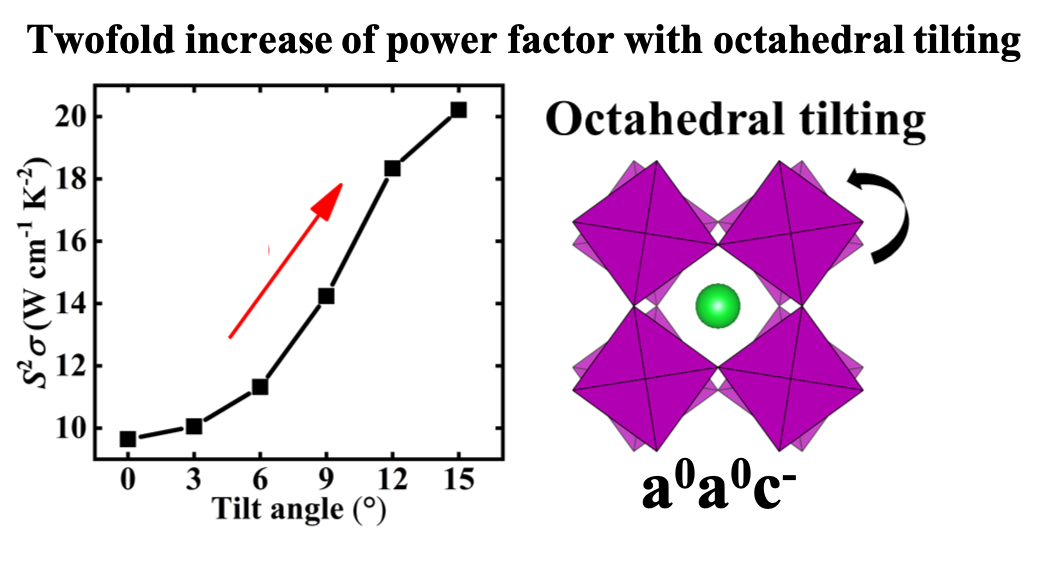 